VSTUPNÍ ČÁSTNázev moduluNormalizace a zobrazováníKód modulu36-m-3/AL99Typ vzděláváníOdborné vzděláváníTyp moduluodborný průřezovýVyužitelnost vzdělávacího moduluKategorie dosaženého vzděláníH (EQF úroveň 3)Skupiny oborů36 - Stavebnictví, geodézie a kartografie23 - Strojírenství a strojírenská výroba39 - Speciální a interdisciplinární oboryKomplexní úlohaSTAVEBNI KRESLENI - grafické značení, šrafování konstrukcíObory vzdělání - poznámky23-55-H/01 Klempíř – stavební36-52-H/01 Instalatér36-52-H/02 Mechanik plynových zařízení36-54-H/01 Kameník36-56-H/01 Kominík36-58-H/01 Montér vodovodů a kanalizací a obsluha vodárenských zařízení36-59-H/01 Podlahář36-62-H/01 Sklenář36-63-H/01 Štukatér36-64-H/01 Tesař36-65-H/01 Vodař36-65-H/01 Montér suchých staveb36-67-H/01 Zedník36-67-H/02 Kamnář36-69-H/01 Pokrývač39-41-H/01 Malíř a lakýrníkDélka modulu (počet hodin)12Poznámka k délce moduluPlatnost modulu od30. 04. 2020Platnost modulu doVstupní předpokladyZákladní vědomosti z matematiky a geometrie, tj. matematické dovednosti a kompetence, práce s pravítkem, tužkou – grafické zpracování.JÁDRO MODULUCharakteristika moduluTento modul Normalizace a zobrazováníÍ seznámí žáky s problematikou normování, charakteristiky různých úrovní předpisů včetně jejich zavádění do praxe. V návaznosti na normalizaci pak uvádí do problematiky zobrazování jednotlivých prvků, jejich částí. Zobrazování úzce navazuje na blok normalizace v návaznosti na kreslení stavebních výkresů tak, aby byly v souladu s platnými normami a předpisy.Žák bude seznámen s technickými normami v návaznosti na zpracování projektové dokumentace, čtení výkresů a orientaci v technických podkladech, kde v rámci zobrazování při dodržení stanovených pravidel (zejména norem) se bude orientovat v technické dokumentaci.Očekávané výsledky učeníŽák:Správně volí a používá pomůcky a materiály pro technické kreslení;při rýsování a kreslení použije správné pomůcky a materiálOvládá správnou techniku rýsování a kreslení;vysvětlí základní pojmy a pravidla techniky rýsování a kresleníZobrazuje různé druhy čar používané v technickém kreslení;rozlišuje druhy čar a tloušťky čar (viz poznámka)načrtne jednotlivé druhy čar a uvede jejich významvyjmenuje používané tloušťky čar, popíše zásady tvorby tlouštěk čar a uvede příklady použití jednotlivých tlouštěk čarKonstruuje geometrické útvary z různých prvků;narýsuje úsečku zadané délky, nalezne její střed, provede její dělení úsečky na zadaný počet stejných částínarýsuje trojúhelník, čtverec, obdélník a obrazec z nich složený, za použití správných druhů a tlouštěk čarKonstruuje kružnice, elipsy, oblouky a křivky;narýsuje elipsu, oblouk a křivku dle zadání, za použití správných druhů a tlouštěk čarVynáší a dělí úhly;narýsuje úhel zadané velikosti a provede jeho děleníZobrazuje v pravoúhlém promítání geometrické útvary a tělesa; Odvozuje z půdorysu nárys a bokorys;popíše zásady zobrazování v technických výkresechnarýsuje zobrazení zadaného tělesa v pravoúhlém promítáníPoužívá normalizované vyjadřovací prostředky, zná druhy a úpravu technických výkresů;vysvětlí základní pojmy a pravidla použití vyjadřovacích prostředkůrozlišuje typy čar a tloušťky čar (viz poznámka)načrtne jednotlivé typy čar a uvede jejich významvyjmenuje používané tloušťky čar, popíše zásady tvorby tlouštěk čar a uvede příklady použití jednotlivých tlouštěk čarrozlišuje způsob kreslení jednotlivých materiálů, načrtne jednotlivé grafické rozlišení (tzv. šrafy) materiálůpřevádí do/z měřítkaorientuje se v technických normách v návaznosti na normy evropskéorientuje se v informacích v popisovém poli výkresuorientuje se v zásadách pro kótování na výkresech stavebních objektůuplatňuje znalost zobrazování a kótování ve stavebních výkresech, zejména při jejich čteníorientuje se v kreslení stavebních výkresůgraficky rozpozná materiály a základní konstrukce ve stavebním výkresučte stavební výkresy i výkresy konstrukčních prvků ze dřeva a kovůObsah vzdělávání (rozpis učiva)1. NORMALIZACE V TECHNICKÉM KRESLENÍ1.1 Význam normalizaceRozdělení noremČíslování norem1.2 Normalizace výkresůZákladní požadavky na technické kresleníZpůsoby kreslení stavebních výkresůFormáty výkresůSkládání výkresů1.3 Normalizace vyjadřovacích prostředkůČáry pro kreslení výkresůZnačky a označování na výkresechKótováníMěřítkaPísmo a popisy na výkresechPopisy umístěné v obrazeLegendaSeznam podrobnostíSeznam stavebních úpravPoznámka na výkreseVýpis výrobků nebo prací – specifikaceOznačování podlaží2. ZOBRAZOVÁNÍZpůsoby zobrazováníPravoúhlé promítání na několik průmětenRovnoběžné kosoúhlé promítáníPravoúhlá axonometrieKosoúhlá axonometriePerspektivní promítání3. MĚŘÍTKODruhy měřítekNázev zobrazované plochy podle velikosti měřítkaUčební činnosti žáků a strategie výukyUčební činnosti žáků (pod dozorem vyučujícího):práce s ČSN, vyhledání správné technické normy v souvislosti s technologií a pracovním postupempracuje s normalizačními zásadami pro zobrazovánísprávně volí a používá pomůcky a materiály pro technické kreslenípoužívá správnou techniku rýsování a kreslenípoužívá různé druhy čar používané v technickém kresleníkonstruuje geometrické útvary z různých prvkůzobrazuje v pravoúhlém promítání geometrické útvary a tělesaodvozuje z půdorysu nárys a bokoryskonstruuje kružnice, elipsy, oblouky a křivkyvynáší a dělí úhlypoužívá normalizované vyjadřovací prostředkyzná druhy a úpravu technických výkresůzobrazuje jednoduché stavební konstrukce a objekty na výkresech a náčrtechčte jednoduché stavební výkresyorientuje se v projektové dokumentaci stavebpoužívá normalizované vyjadřovací prostředky orientuje se v různých druzích technických výkresůpoužívá doporučená měřítka a převádí do měřítkarozlišuje typy a tloušťky čar, způsob kreslení jednotlivých materiálů a graficky ztvární základní konstrukcerozlišuje a používá zásady pro kótování na výkresech stavebních objektůzakreslí popisové polepopíše zásady zobrazování v technických výkresech, rozlišuje úpravu normalizovaných stavebních výkresůuplatňuje znalost zobrazování a kótování ve stavebních výkresech dle platných noremzobrazuje jednotlivé stavební konstrukce v náčrtu i ve výkresech podle příslušných platných noremčte stavební výkresy i výkresy konstrukčních prvků ze dřeva a kovůDoporučuje se kombinovatMetody slovní:monologické metody (popis, vysvětlování, výklad)dialogické metody (rozhovor, diskuse)metody práce s učebnicí, odborným textem, odborným časopisem, výkresovými podkladyMetody názorně demonstrační:čtení stavebních výkresů různých formátů a měřítekpoužití dataprojektoru a podkladů v elektronické verzivyužití názorných příkladů z praxeZařazení do učebního plánu, ročníkVýuka probíhá v Technickém (popř. Odborném) kreslení, nebo v „Základech stavebnictví“ – průřezový modul pro všechny stavební obory. Doporučuje se vyučovat v prvním ročníku.VÝSTUPNÍ ČÁSTZpůsob ověřování dosažených výsledkůPísemná zkouška – průřezová písemná práce ze všech výsledků učení. Práce bude složena z otevřených otázek a úkolů. Úkoly budou tvořeny vypracováním zadaných výkresů.Kritéria hodnoceníKe splnění písemné zkoušky musí žák získat alespoň 45 % celkového počtu bodů.Doporučená literaturaDOSEDĚL, Antonín. Čítanka výkresů ve stavebnictví. 3. upr. vyd. Praha: Sobotáles, 2004. ISBN 80-86817-06-7.ČSN 01 3420 – Výkresy pozemních staveb – Kreslení výkresů stavební části.PoznámkyDruhy/typy a tloušťky čar jsou uvedeny ve výsledcích učení dvakrát. Jednou jako obecné při rýsování základních geometrických konstrukcí a podruhé jako normalizované vyjadřovací prostředky při tvorbě stavebních výkresů. V rámci výuky lze vyučovat jako jeden blok.Obsahové upřesněníOV RVP - Odborné vzdělávání ve vztahu k RVPMateriál vznikl v rámci projektu Modernizace odborného vzdělávání (MOV), který byl spolufinancován z Evropských strukturálních a investičních fondů a jehož realizaci zajišťoval Národní pedagogický institut České republiky. Autorem materiálu a všech jeho částí, není-li uvedeno jinak, je Jaroslava Lorencová. Creative Commons CC BY SA 4.0 – Uveďte původ – Zachovejte licenci 4.0 Mezinárodní.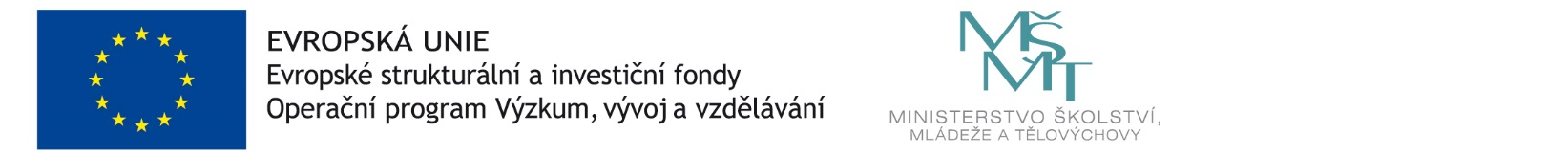 